履 歴 書西暦　　　　年　　月　　日現在　なお、記入欄の過不足については、適宜修正していただいて構いません。フリガナ氏　 名西暦　　　　　年　　　月　　　日生　（　　　　）歳西暦　　　　　年　　　月　　　日生　（　　　　）歳西暦　　　　　年　　　月　　　日生　（　　　　）歳西暦　　　　　年　　　月　　　日生　（　　　　）歳男 ・ 女現住所現住所〒〒〒〒連絡先連絡先（現住所と異なる場合のみ記入してください。）（現住所と異なる場合のみ記入してください。）（現住所と異なる場合のみ記入してください。）（現住所と異なる場合のみ記入してください。）電話番号電話番号自宅　　　 　　　（　　　　　　）自宅　　　 　　　（　　　　　　）自宅　　　 　　　（　　　　　　）自宅　　　 　　　（　　　　　　）電話番号電話番号携帯　　　 　　　（　　　　　　）携帯　　　 　　　（　　　　　　）携帯　　　 　　　（　　　　　　）携帯　　　 　　　（　　　　　　）メールアドレスメールアドレスＰＣ　ＰＣ　ＰＣ　ＰＣ　メールアドレスメールアドレス携帯　携帯　携帯　携帯　学歴学歴　　　　年　　月　　　　　　　　　　　高等学校　　　卒業　　　　年　　月　　　　　　　大学　　　　学部　　　入学　　　　年　　月　　　　　　　大学　　　　学部　　　卒業・中退　　　　年　　月　　　　　　　　　法科大学院（既習・未習）入学　　　　年　　月　　　　　　　　　法科大学院　卒業（卒業見込）　　　　年　　月　　　　　　　　　　　高等学校　　　卒業　　　　年　　月　　　　　　　大学　　　　学部　　　入学　　　　年　　月　　　　　　　大学　　　　学部　　　卒業・中退　　　　年　　月　　　　　　　　　法科大学院（既習・未習）入学　　　　年　　月　　　　　　　　　法科大学院　卒業（卒業見込）　　　　年　　月　　　　　　　　　　　高等学校　　　卒業　　　　年　　月　　　　　　　大学　　　　学部　　　入学　　　　年　　月　　　　　　　大学　　　　学部　　　卒業・中退　　　　年　　月　　　　　　　　　法科大学院（既習・未習）入学　　　　年　　月　　　　　　　　　法科大学院　卒業（卒業見込）　　　　年　　月　　　　　　　　　　　高等学校　　　卒業　　　　年　　月　　　　　　　大学　　　　学部　　　入学　　　　年　　月　　　　　　　大学　　　　学部　　　卒業・中退　　　　年　　月　　　　　　　　　法科大学院（既習・未習）入学　　　　年　　月　　　　　　　　　法科大学院　卒業（卒業見込）職歴職歴興味のある法律の分野興味のある法律の分野（所属ゼミ・卒業論文のテーマについては明記してください。）（所属ゼミ・卒業論文のテーマについては明記してください。）（所属ゼミ・卒業論文のテーマについては明記してください。）（所属ゼミ・卒業論文のテーマについては明記してください。）希望期間希望期間第１希望（開始日）　　　　月　　　　日の週（開始日）　　　　月　　　　日の週（開始日）　　　　月　　　　日の週希望期間希望期間第２希望（開始日）　　　　月　　　　日の週（開始日）　　　　月　　　　日の週（開始日）　　　　月　　　　日の週希望期間希望期間第３希望（開始日）　　　　月　　　　日の週（開始日）　　　　月　　　　日の週（開始日）　　　　月　　　　日の週希望期間希望期間第４希望（開始日）　　　　月　　　　日の週（開始日）　　　　月　　　　日の週（開始日）　　　　月　　　　日の週希望期間希望期間□ 特に希望なし　（該当者はﾁｪｯｸ（）を入れてください。）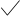 □ 特に希望なし　（該当者はﾁｪｯｸ（）を入れてください。）□ 特に希望なし　（該当者はﾁｪｯｸ（）を入れてください。）□ 特に希望なし　（該当者はﾁｪｯｸ（）を入れてください。）本年度予備試験受験状況本年度予備試験受験状況□ 本年度予備試験を受験（予定）（該当者はﾁｪｯｸ（）を入れてください。）□ 本年度予備試験を受験（予定）（該当者はﾁｪｯｸ（）を入れてください。）□ 本年度予備試験を受験（予定）（該当者はﾁｪｯｸ（）を入れてください。）□ 本年度予備試験を受験（予定）（該当者はﾁｪｯｸ（）を入れてください。）GPA※GPA※自己ＰＲ自己ＰＲ